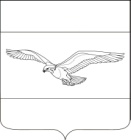 АДМИНИСТРАЦИЯ КУБАНСКОСТЕПНОГО СЕЛЬСКОГО ПОСЕЛЕНИЯКАНЕВСКОГО РАЙОНАПОСТАНОВЛЕНИЕот     18.09.2023 года                                                                                          № 85поселок Кубанская СтепьО внесении изменений в постановление администрации Кубанскостепного сельского поселения Каневского района от 14.09.2017 года № 107 «Об утверждении муниципальной программы «Обеспечение безопасности населения в Кубанскостепном сельском поселении Каневского района на 2018-2024 годы»В соответствии со статьей 179 Бюджетного кодекса Российской Федерации, постановлением администрации Кубанскостепного сельского поселения Каневского района  от 10 ноября 2014 года № 92 «Об утверждении Порядка принятия решения о разработке, формирования, реализации и оценки эффективности реализации муниципальных программ муниципального образования Кубанскостепное сельское поселение Каневского района», в целях обеспечения безопасности населения в Кубанскостепном сельском поселении Каневского района п о с т а н о в л я ю:1. Внести в постановление администрации Кубанскостепного сельского поселения Каневского района от 14.09.2017 года № 107 «Об утверждении муниципальной программы «Обеспечение безопасности населения в Кубанскостепном сельском поселении Каневского района на 2018-2024 годы» следующие изменения:1.1. Приложение к постановлению администрации Кубанскостепного сельского поселения Каневского района от 14.09.2017 года № 107 «Об утверждении муниципальной программы «Обеспечение безопасности населения в Кубанскостепном сельском поселении Каневского района на 2018-2024 годы» изложить в новой редакции.2. Ведущий специалист отдела  учета и отчетности администрации (Шакирова) осуществлять финансирование мероприятий Программы в рамках средств, предусмотренных бюджетом Кубанскостепного сельского поселения Каневского района.             3. Контроль за выполнением настоящего постановления оставляю за собой.         4. Постановление вступает в силу со дня его подписания.Глава Кубанскостепного сельского поселения Каневского района                                                   Н.А. КирсановаМУНИЦИПАЛЬНАЯ ПРОГРАММА «Обеспечение безопасности населения в Кубанскостепном сельском поселении Каневского района» на 2018-2024 годыПАСПОРТмуниципальной программы Кубанскостепного сельского поселения Каневского района «Обеспечение безопасности населения в Кубанскостепном сельском поселении Каневского района» на 2018-2024 годыХарактеристика текущего состояния и прогноз развития «Обеспечение безопасности населения в Кубанскостепном сельском поселении Каневского района»Основными причинами возникновения пожаров и гибели людей являются неосторожное обращение с огнем, нарушение правил пожарной безопасности при эксплуатации электроприборов и неисправность печного отопления. Для стабилизации обстановки с пожарами администрацией Кубанскостепного сельского поселения совместно с Главным управлением МЧС России по Каневскому району ведется определенная работа по предупреждению пожаров:-проводится корректировка нормативных документов, руководящих и планирующих документов по вопросам обеспечения пожарной безопасности;-ведется периодическое освещение в средствах массовой информации документов по указанной тематике.-проводятся совещания, заседания комиссии по чрезвычайным ситуациям и обеспечению пожарной безопасности с руководителями объектов и ответственными за пожарную безопасность по вопросам обеспечения пожарной безопасности;Вместе с тем подавляющая часть населения не имеет четкого представления о реальной опасности пожаров, поскольку система мер по противопожарной пропаганде и обучению мерам пожарной безопасности недостаточна и, следовательно, неэффективна.В соответствии с Федеральными законами от 21 декабря 1994 года № 69-ФЗ «О пожарной безопасности», от 22 июля 2008 года № 123-ФЗ «Технический регламент о требованиях пожарной безопасности» обеспечение первичных мер пожарной безопасности предполагает:1) реализацию полномочий органов местного самоуправления по решению вопросов организационно-правового, финансового, материально-технического обеспечения пожарной безопасности муниципального образования;2) разработку и осуществление мероприятий по обеспечению пожарной безопасности муниципального образования и объектов муниципальной собственности, которые должны предусматриваться в планах и программах развития территории, обеспечение надлежащего состояния источников противопожарного водоснабжения, содержание в исправном состоянии средств обеспечения пожарной безопасности жилых и общественных зданий, находящихся в муниципальной собственности;3) разработку и организацию выполнения муниципальных программ по вопросам обеспечения пожарной безопасности;4) разработку плана привлечения сил и средств для тушения пожаров и проведения аварийно-спасательных работ на территории муниципального образования и контроль за его выполнением;5) установление особого противопожарного режима на территории муниципального образования, а также дополнительных требований пожарной безопасности на время его действия;6) обеспечение беспрепятственного проезда пожарной техники к месту пожара;7) обеспечение связи и оповещения населения о пожаре;8) организацию обучения населения мерам пожарной безопасности и пропаганду в области пожарной безопасности, содействие распространению пожарно-технических знаний;9) создание условий для организации добровольной пожарной охраны, а также для участия граждан в обеспечении первичных мер пожарной безопасности в иных формах;10) социальное и экономическое стимулирование участия граждан и организаций в добровольной пожарной охране, в том числе участия в борьбе с пожарами.11) создание условий для организации добровольной пожарной охраны, а также для участия граждан в обеспечении первичных мер пожарной безопасности в иных формах;12) оказание содействия органам государственной власти субъектов Российской Федерации в информировании населения о мерах пожарной безопасности, в том числе посредством организации и проведения собраний населения.Без достаточного финансирования полномочий по обеспечению первичных мер пожарной безопасности, их реализация представляется крайне затруднительной и неэффективной.Только целевой программный подход позволит решить задачи по обеспечению пожарной безопасности, снизить количество пожаров, показатели гибели, травмирования людей, материальный ущерб от пожаров. Разработка и принятие настоящей Программа позволит поэтапно решать обозначенные вопросы.2. Цели, задачи и целевые показатели, сроки и этапы реализации муниципальной программы.- Обеспечение необходимых условий для реализации полномочий по обеспечению первичных мер пожарной безопасности, защиты жизни и здоровья граждан, материальных ценностей в границах Кубанскостепного сельского поселения от пожаров.Срок реализации программы- 2018-2024 годы. Этапы не предусмотрены.Целевые показатели, характеризующие цели, задачи муниципальной программы. Приведены в таблице № 1.ЦЕЛИ, ЗАДАЧИ И ЦЕЛЕВЫЕ ПОКАЗАТЕЛИ МУНИЦИПАЛЬНОЙ ПРОГРАММЫ, СРОКИ И ЭТАПЫ РЕАЛИЗАЦИИ МУНИЦИПАЛЬНОЙ ПРОГРАММЫ«Обеспечение безопасности населения в Кубанскостепном сельском поселении Каневского района» на 2018-2024 годы Таблица № 13. Перечень и краткое описание основных мероприятий муниципальной программыПеречень основных мероприятий программы по основным направлениям, объемы и источники их финансирования приведены в таблице №2.ПЕРЕЧЕНЬ ОСНОВНЫХ МЕРОПРИЯТИЙ МУНИЦИПАЛЬНОЙ ПРОГРАММЫ«Обеспечение безопасности населения в Кубанскостепном сельском поселении Каневского района» Таблица №24. ОБОСНОВАНИЕ РЕСУРСНОГО ОБЕСПЕЧЕНИЯ МУНИЦИПАЛЬНОЙ ПРОГРАММЫ Финансирование мероприятий муниципальной программы предполагается осуществлять за счет средств бюджета Кубанскостепного сельского поселения Каневского района согласно таблицы №3 Таблица № 3Возможны корректировки финансирования мероприятий в ходе реализации программы по изменению поставленных задач.5. Методика оценки эффективности реализации муниципальной программыОценка эффективности реализации муниципальной программы производится ежегодно по типовой методике, предусмотренной Порядком принятия решения о разработке, формирования, реализации и оценки эффективности реализации муниципальных программ Кубанскостепного сельского поселения Каневского района, утвержденным постановлением администрации Кубанскостепного сельского поселения Каневского района от 10 ноября 2014 года № 92.6. Механизм реализации муниципальной программы и контроль за ее исполнениемТекущее управление муниципальной программы осуществляет координатор  общий отдел администрации Кубанскостепного сельского поселения Каневского района. Координатор программы:-обеспечивает разработку программы;-организует реализацию программы, координацию деятельности исполнителей отдельных мероприятий программы;-принимает решение о внесении в установленном порядке изменений в программу и несет ответственность за достижение целевых показателей программы;-осуществляет мониторинг отчетов мероприятий программы;-проводит оценку эффективности, а также составляет отчет о ходе реализации программы;-осуществляет подготовку предложений по объемам и источникам средств реализации программы;-разрабатывает и утверждает сетевые планы-графики реализации мероприятий;-несет ответственность за целевое использование бюджетных средств;-размещает информацию о ходе реализации и достигнутых результатах на официальном сайте в сети «Интернет»;Контроль за исполнением данной программы осуществляет заместитель главы  Кубанскостепного сельского поселения Каневского района.Заместитель главыКубанскостепного сельского поселения Каневского района 						С.С.СвиридовПРИЛОЖЕНИЕУТВЕРЖДЕНАпостановлением администрации Кубанскостепного сельского поселения Каневского районаот    18.09.2023 года       №85  Координатор муниципальной программыОбщий отдел администрации Кубанскостепного сельского поселения Каневского районаКоординаторы подпрограммнетУчастники муниципальной программыАдминистрация Кубанскостепного сельского поселения Каневского районаПодпрограммы муниципальной программыне предусмотреныВедомственные целевые программыне предусмотреныЦели муниципальной программыОбеспечение необходимых условий для реализации полномочий по обеспечению первичных мер пожарной безопасности, защиты жизни и здоровья граждан, материальных ценностей в границах Кубанскостепного сельского поселения от пожаровЗадачи муниципальной программы-Укрепление пожарной безопасности территории Кубанскостепного сельского поселения, снижение количества пожаров, гибели и травмирования людей при пожарах, - относительное сокращение материального ущерба от пожаровПеречень целевых показателей муниципальной программыКоличество пожаров, годовая сумма материального ущерба от пожара Протяженность сооруженных противопожарных разрывов в населенных пунктах Кубанскостепного сельского поселения, периодичность технического обслуживания автоматической установки пожарной сигнализации. Протяженность сооруженных противопожарных разрывов в населенных пунктах Кубанскостепного сельского поселения. Периодичность технического обслуживания автоматической установки пожарной сигнализации. Приобретение бочки с помпой для тушения пожаров. Этапы и сроки реализации муниципальной программы2018-2024 годыОбъемы бюджетных ассигнований муниципальной программы, источник финансированияОбщий объем финансирования программы на 2018-2023 годы составляет 52,5 тыс. рублей, в том числе:2018 год – 26,5 тыс. руб.2019 год – 0,0 тыс. руб.2020 год – 10,0 тыс. руб.2021 год  - 0,0 тыс.руб.2022 год -   0,0 тыс.руб.2023 год -   8,0 тыс.руб2024 год -   8,0 тыс.рубисточник финансирования – средства бюджета Кубанскостепного сельского поселения.Контроль за выполнением муниципальной программыКонтроль за выполнением муниципальной программы осуществляет заместитель главы администрации Кубанскостепного сельского поселения№ п/пНаименование показателяЕдиница измеренияЕдиница измеренияСтатусЗначение показателейЗначение показателейЗначение показателейЗначение показателейЗначение показателейЗначение показателейЗначение показателейЗначение показателейЗначение показателейЗначение показателейЗначение показателей№ п/пНаименование показателяЕдиница измеренияЕдиница измеренияСтатус20182019201920202020202120222022202320232023202412334555555667778Муниципальная программа «Обеспечение безопасности населения в Кубанскостепном сельском поселении Каневского района» на 2018-2024 годы Муниципальная программа «Обеспечение безопасности населения в Кубанскостепном сельском поселении Каневского района» на 2018-2024 годы Муниципальная программа «Обеспечение безопасности населения в Кубанскостепном сельском поселении Каневского района» на 2018-2024 годы Муниципальная программа «Обеспечение безопасности населения в Кубанскостепном сельском поселении Каневского района» на 2018-2024 годы Муниципальная программа «Обеспечение безопасности населения в Кубанскостепном сельском поселении Каневского района» на 2018-2024 годы Муниципальная программа «Обеспечение безопасности населения в Кубанскостепном сельском поселении Каневского района» на 2018-2024 годы Муниципальная программа «Обеспечение безопасности населения в Кубанскостепном сельском поселении Каневского района» на 2018-2024 годы Муниципальная программа «Обеспечение безопасности населения в Кубанскостепном сельском поселении Каневского района» на 2018-2024 годы Муниципальная программа «Обеспечение безопасности населения в Кубанскостепном сельском поселении Каневского района» на 2018-2024 годы Муниципальная программа «Обеспечение безопасности населения в Кубанскостепном сельском поселении Каневского района» на 2018-2024 годы Муниципальная программа «Обеспечение безопасности населения в Кубанскостепном сельском поселении Каневского района» на 2018-2024 годы Муниципальная программа «Обеспечение безопасности населения в Кубанскостепном сельском поселении Каневского района» на 2018-2024 годы Муниципальная программа «Обеспечение безопасности населения в Кубанскостепном сельском поселении Каневского района» на 2018-2024 годы Муниципальная программа «Обеспечение безопасности населения в Кубанскостепном сельском поселении Каневского района» на 2018-2024 годы Муниципальная программа «Обеспечение безопасности населения в Кубанскостепном сельском поселении Каневского района» на 2018-2024 годы Муниципальная программа «Обеспечение безопасности населения в Кубанскостепном сельском поселении Каневского района» на 2018-2024 годы 1 Основное мероприятие № 1 «Обеспечение пожарной безопасности на территории поселения»1 Основное мероприятие № 1 «Обеспечение пожарной безопасности на территории поселения»1 Основное мероприятие № 1 «Обеспечение пожарной безопасности на территории поселения»1 Основное мероприятие № 1 «Обеспечение пожарной безопасности на территории поселения»1 Основное мероприятие № 1 «Обеспечение пожарной безопасности на территории поселения»1 Основное мероприятие № 1 «Обеспечение пожарной безопасности на территории поселения»1 Основное мероприятие № 1 «Обеспечение пожарной безопасности на территории поселения»1 Основное мероприятие № 1 «Обеспечение пожарной безопасности на территории поселения»1 Основное мероприятие № 1 «Обеспечение пожарной безопасности на территории поселения»1 Основное мероприятие № 1 «Обеспечение пожарной безопасности на территории поселения»1 Основное мероприятие № 1 «Обеспечение пожарной безопасности на территории поселения»1 Основное мероприятие № 1 «Обеспечение пожарной безопасности на территории поселения»1 Основное мероприятие № 1 «Обеспечение пожарной безопасности на территории поселения»1 Основное мероприятие № 1 «Обеспечение пожарной безопасности на территории поселения»1 Основное мероприятие № 1 «Обеспечение пожарной безопасности на территории поселения»1 Основное мероприятие № 1 «Обеспечение пожарной безопасности на территории поселения»1.1Протяженность сооруженных противопожарных разрывов в населенных пунктах Кубанскостепного сельского поселения.Протяженность сооруженных противопожарных разрывов в населенных пунктах Кубанскостепного сельского поселения.кмкм31,01,21,21,11,11,11,31,31,51,51,51.2Периодичность технического обслуживания автоматической установки пожарной сигнализации Периодичность технического обслуживания автоматической установки пожарной сигнализации месяцымесяцы33551212121212121212№п/пНаименование мероприятияИсточники финансированияОбъем финансирования,Всего(тыс. руб.)в том числе по годамв том числе по годамв том числе по годамв том числе по годамв том числе по годамв том числе по годамв том числе по годамв том числе по годамв том числе по годамв том числе по годамНепосредственный результат мероприятияУчастник муниципальной программы (муниципальный заказчик,)№п/пНаименование мероприятияИсточники финансированияОбъем финансирования,Всего(тыс. руб.)2018 г.2018 г.2019 г.2020 г.2021 год2021 год2022 год2022 год2023 год2024 год123455678899101112131Основное мероприятие № 1 «Обеспечение пожарной безопасности»в том числевсего52,526,526,50,010,00,00,00,00,08,08,0Обеспечение пожарной безопасности населения сельского поселенияАдминистрация Кубанскостепного сельского поселения Каневского района1Основное мероприятие № 1 «Обеспечение пожарной безопасности»в том числеМестный бюджет52,526,526,50,010,00,00,00,00,08,08,0Обеспечение пожарной безопасности населения сельского поселенияАдминистрация Кубанскостепного сельского поселения Каневского района1Основное мероприятие № 1 «Обеспечение пожарной безопасности»в том числеКраевой бюджет0,00,00,00,00,00,00,00,00,00,00,0Обеспечение пожарной безопасности населения сельского поселенияАдминистрация Кубанскостепного сельского поселения Каневского района1Основное мероприятие № 1 «Обеспечение пожарной безопасности»в том числеФедеральный бюджет0,00,00,00,00,00,00,00,00,00,00,0Обеспечение пожарной безопасности населения сельского поселенияАдминистрация Кубанскостепного сельского поселения Каневского района1Основное мероприятие № 1 «Обеспечение пожарной безопасности»в том числеВнебюджетные источники0,00,00,00,00,00,00,00,00,00,00,0Обеспечение пожарной безопасности населения сельского поселенияАдминистрация Кубанскостепного сельского поселения Каневского районаМероприятие № 1.1Оборудование противопожарными разрывами населенных,пунктов поселения: разрыв населенных пунктов 3 км, приобретение бочки с помпой для тушения пожароввсего26,526,526,50,00,00,00,00,00,00,00,0Обеспечение пожарной безопасности населения сельского поселенияАдминистрация Кубанскостепного сельского поселения Каневского районаМероприятие № 1.1Оборудование противопожарными разрывами населенных,пунктов поселения: разрыв населенных пунктов 3 км, приобретение бочки с помпой для тушения пожаровМестный бюджет26,526,526,50,00,00,00,00,00,00,00,0Обеспечение пожарной безопасности населения сельского поселенияАдминистрация Кубанскостепного сельского поселения Каневского районаМероприятие № 1.1Оборудование противопожарными разрывами населенных,пунктов поселения: разрыв населенных пунктов 3 км, приобретение бочки с помпой для тушения пожаровКраевой бюджет0,00,00,00,00,00,00,00,00,00,00,0Обеспечение пожарной безопасности населения сельского поселенияАдминистрация Кубанскостепного сельского поселения Каневского районаМероприятие № 1.1Оборудование противопожарными разрывами населенных,пунктов поселения: разрыв населенных пунктов 3 км, приобретение бочки с помпой для тушения пожаровФедеральный бюджет0,00,00,00,00,00,00,00,00,00,00,0Обеспечение пожарной безопасности населения сельского поселенияАдминистрация Кубанскостепного сельского поселения Каневского районаМероприятие№ 1.2 Мероприятие по техническому обслуживанию автоматической установки пожарной сигнализациивсего26,00,00,00,010,010,00,00,08,08,08,0Обеспечение пожарной безопасности населения сельского поселенияАдминистрация Кубанскостепного сельского поселения Каневского районаМероприятие№ 1.2 Мероприятие по техническому обслуживанию автоматической установки пожарной сигнализацииМестный бюджет26,00,00,00,010,010,00,00,08,08,08,0Обеспечение пожарной безопасности населения сельского поселенияАдминистрация Кубанскостепного сельского поселения Каневского районаМероприятие№ 1.2 Мероприятие по техническому обслуживанию автоматической установки пожарной сигнализацииКраевой бюджет0,00,00,00,00,00,00,00,00,00,00,0Обеспечение пожарной безопасности населения сельского поселенияАдминистрация Кубанскостепного сельского поселения Каневского районаМероприятие№ 1.2 Мероприятие по техническому обслуживанию автоматической установки пожарной сигнализацииФедеральный бюджетОбеспечение пожарной безопасности населения сельского поселенияАдминистрация Кубанскостепного сельского поселения Каневского районаВСЕГОвсего52,526,526,50,010,010,00,00,08,08,08,0Обеспечение пожарной безопасности населения сельского поселенияАдминистрация Кубанскостепного сельского поселения Каневского районаВСЕГОМестный бюджет52,526,526,50,010,010,00,00,08,08,08,0Обеспечение пожарной безопасности населения сельского поселенияАдминистрация Кубанскостепного сельского поселения Каневского районаВСЕГОКраевой бюджет0,00,00,00,00,00,00,00,00,00,00,0Обеспечение пожарной безопасности населения сельского поселенияАдминистрация Кубанскостепного сельского поселения Каневского районаВСЕГОФедеральный бюджет0,00,00,00,00,00,00,00,00,00,00,0Обеспечение пожарной безопасности населения сельского поселенияАдминистрация Кубанскостепного сельского поселения Каневского районаВСЕГОВнебюджетные источники0,00,00,00,00,00,00,00,00,00,00,0Обеспечение пожарной безопасности населения сельского поселенияАдминистрация Кубанскостепного сельского поселения Каневского районаНаименование мероприятияОбщий объем финансирования муниципальной программы 2018 год2019 год2020 год2021 год2022 год2023 год2024 годОсновное мероприятие № 1 «Обеспечение пожарной безопасности на территории поселения»52,526,50,010,00,00,08,08,0ИТОГО:52,526,50,010,00,00,08,08,0